Федеральная служба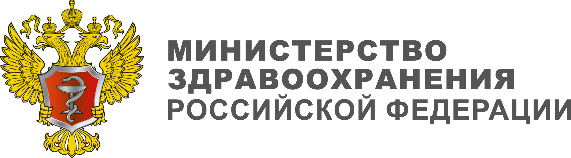 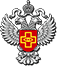 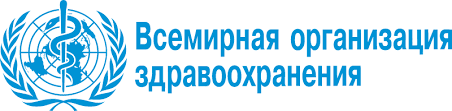 по надзорув сфере здравоохранения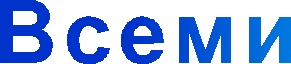 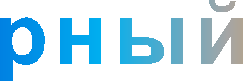 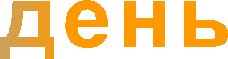 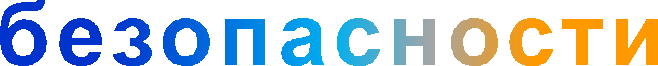 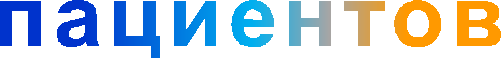 17 сентября 2020 года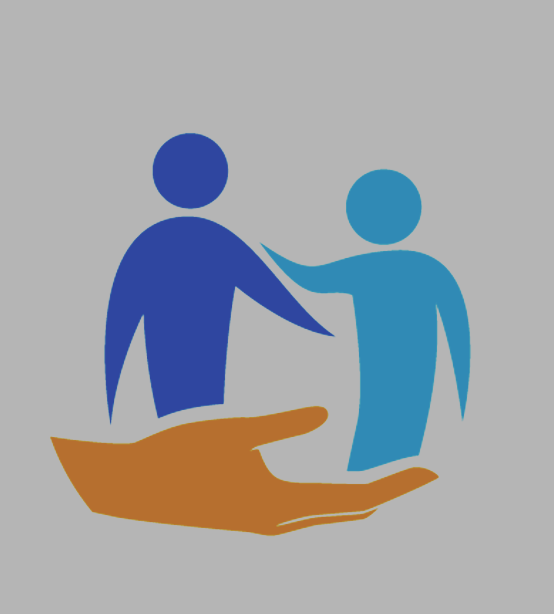 МЕДИЦИНСКАЯ ПОМОЩЬ ДОЛЖНА БЫТЬБЕЗОПАСНОЙ!ИНФОРМАЦИЯ ДЛЯ МЕДИЦИНСКИХ РАБОТНИКОВ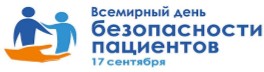 Основные тезисыВсемирный день безопасности пациентов. Глобальные цели, основные цели 2020 годаСравнение рисков в разных областях деятельностиМировая статистика нежелательных событийРоссийская статистика нежелательных событийОсновные направления медицинской деятельности высокого рискаОсновные стратегии, снижающие риски при оказании медицинской помощиПлан действий при обнаружении нежелательных событий или риска их возникновенияКультура безопасности, определение, оценка. Алгоритм создания в медицинских организацияхПациент-центрированная помощь, основные постулаты. Пациент, как партнер. Рекомендации для медицинского работникаОсновные рекомендации для повышения безопасности медицинскому работнику и организаторуздравоохраненияФГБУ «Национального института качества» Росздравнадзора. Внедрение Практических рекомендаций по повышению качества и безопасности медицинской деятельностиИнформация о  мероприятиях Всемирного дня безопасности пациентов в Российской Федерации                                     Всемирный день безопасности. Глобальные цели, основные цели 2020 годаВсемирный день безопасностипациентов. Глобальные цели ВОЗ2	3Повышение уровня участия населения в обеспечении безопасности медицинской помощиАктивизация совместных действий пациентов и членов их семей, медицинских работников и государства, направленных на повышение безопасности пациентов и снижение вреда для пациентовИсточник: Цели Всемирного дня безопасности пациентов 2020 году, URL: https://www.who.int/ru/news- room/events/detail/ 2020/09/17/default-calendar/world-patient-safety-day-2020Всемирный день безопасности. Глобальные цели, основные цели 2020 годаВсемирный день безопасностипациентов. Основные цели 2020 годаСравнение рисков в разных областях деятельности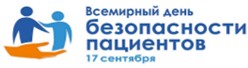 Здравоохранение является сферойдеятельности повышенного рискаРиск гибели в авиакатастрофе составляет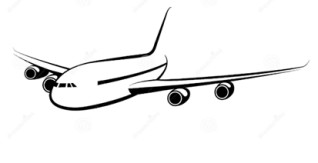 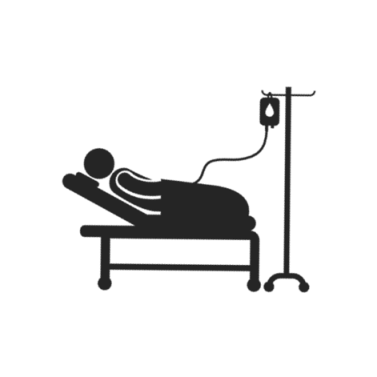 1 к 3 000 000 перелетам(по данным ВОЗ)Риск для здоровья, связанный с радиационным облучением в связи с аварией на атомной электростанции является высоким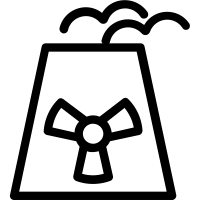 (по данным ВОЗ)Риск смерти пациента в результате предотвратимого несчастного случая в медицинской практике составляет1 к 300(по данным ВОЗ)Источники: URL: https://www.who.int/ionizing_radiation/pub_meet/faqs_fukushima_risk_assessment/ru/ https://www.who.int/features/factfiles/patient_safety/ru/Мировая статистика по нежелательным событиямЗдравоохранение является сферойдеятельности повышенного рискаПри оказаниистационарной помощи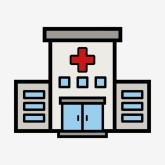 При оказании амбулаторной помощи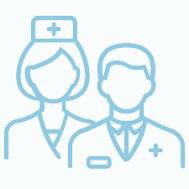 вред причиняется по меньшей 10% пациентов,почти 50% нежелательных событий можнопредотвратить.o вред причиняется 4 из 10 пациентов,С диагностическими ошибками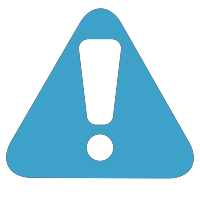 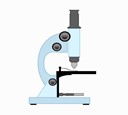 С нежелательнымисобытиямисвязано около 10% случаев смерти пациентов;и 6–17% всех нежелательных событий в больницах.связаны 15% всех расходов и рабочей нагрузкиРоссийская статистика нежелательных событийДинамика заболеваемости ИСМП в России(по данным Роспотребнадзора)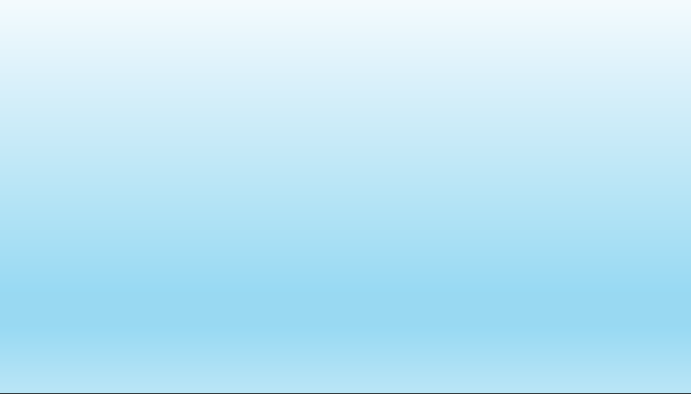 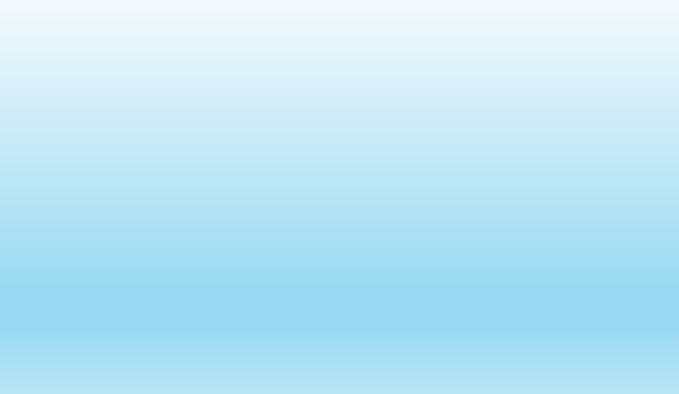 Заболеваемость ИСМП (инфекции, связанные с оказанием медицинской помощи) остается на стабильно высоком уровнеЕжегодно, по данным официальной статистики в структуре заболеваемости, ИСМП новорожденных и родильниц стабильно находятся на третьем и четвертом местеИсточник: URL.: https://www.rospotrebnadzor.ru/upload/iblock/8e4/gosdoklad-za-2019_seb_29_05.pdfРоссийская статистика нежелательных событийОсновные нарушения, выявленные в медицинских организациях(по данным Росздравнадзора в 2019 году)Основные нарушения по соблюдению прав граждан в сфере здравоохранения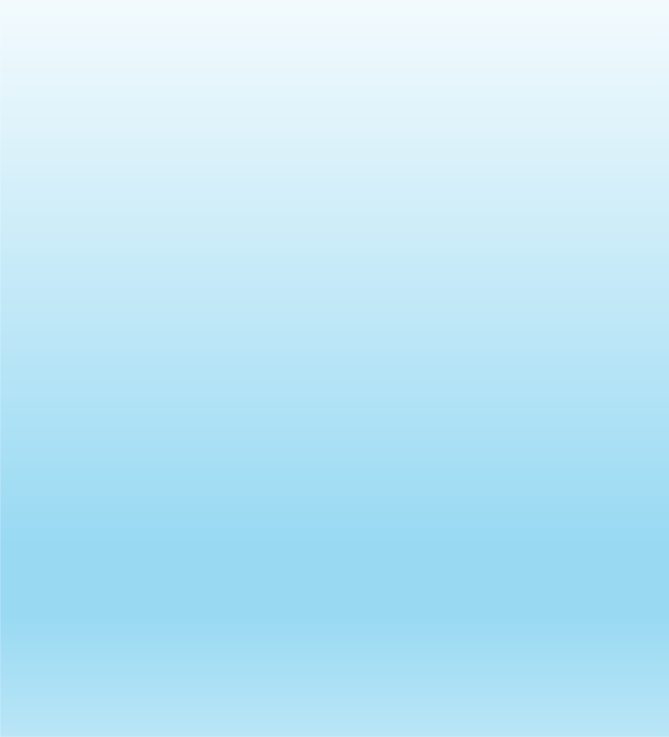 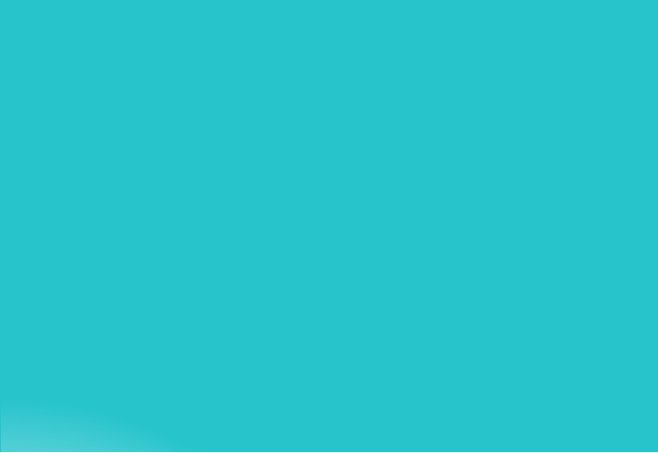 без получения добровольного информированного согласияНарушения при ознакомлении пациента с медицинской документациейНарушения в организации работы по рассмотрению обращений граждан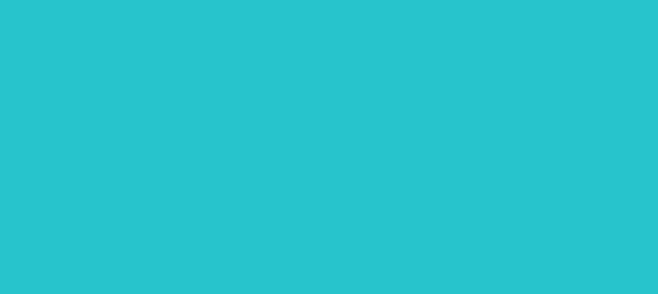 Отсутствие условий для оказания медицинской помощи с учетом особых потребносте инвалидовИсточник: URL.: https://roszdravnadzor.gov.ru/i/upload/images/2020/4/21/1587447902.29407-1-42728.pdfНЕЖЕЛАТЕЛЬНОЕ СОБЫТИЕ, СВЯЗАННОЕ С ОКАЗАНИЕМ МЕДИЦИНСКОЙПОМОЩИ- факты и обстоятельства, создавшие угрозу причинения или повлекшие причинение вреда жизни и здоровью граждан и (или) медицинских работников, а также приведшие к удлинению сроков оказания медицинской помощиМожет бытьПРЕДОТВРАТИМООсновные направления медицинской деятельности высокого рискаОсновные направления медицинскойдеятельности, содержащие рискиИдентификация пациентовБезопасность средыЛекарственная безопасностьБезопасность медицинских изделий o Эпидемиологическая безопасность o Хирургическая безопасностьБезопасность при выполнении переливания крови o Безопасность при использовании лучевых методов o Уход за пациентамиИсточники: URL: https://www.who.int/ru/news-room/fact-sheets/detail/patient-safety https://www.oecd.org/els/health-systems/The-economics-of-patient-safety-March-2017.pdfКаждый этап, каждая манипуляция, каждое вмешательство в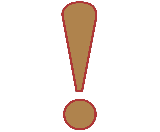 процессе оказания помощи имеет определенную степень риска.Основные направления медицинской деятельности высокого рискаИДЕНТИФИКАЦИЯ ЛИЧНОСТИ ПАЦИЕНТОВ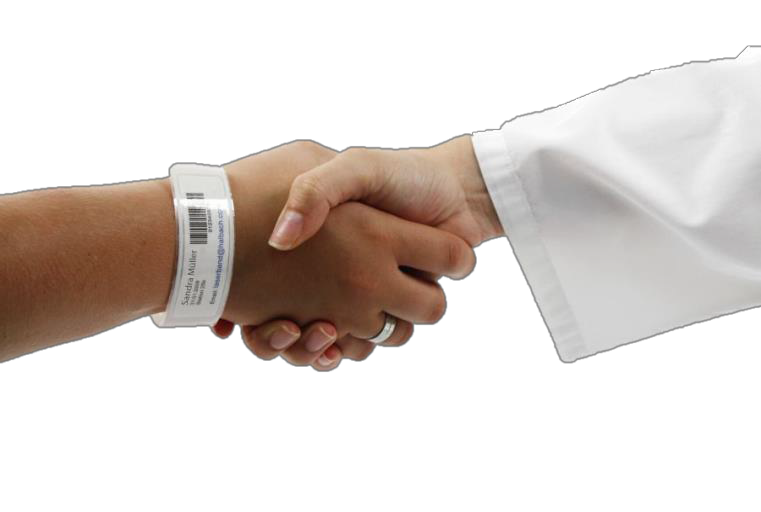 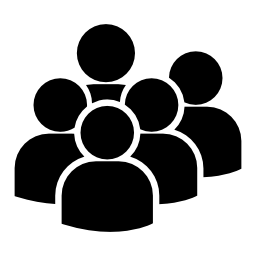 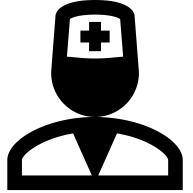 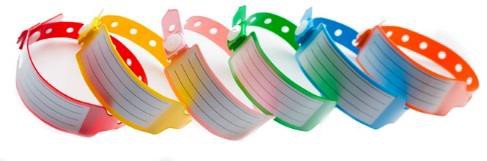 Основные направления медицинской деятельности высокого рискаЭПИДЕМИОЛОГИЧЕСКАЯ БЕЗОПАСНОСТЬРЕЗУЛЬТАТЫ ОТ ВНЕДРЕНИЯ НАДЛЕЖАЩЕЙ ПРАКТИКИ ГИГИЕНЫ РУК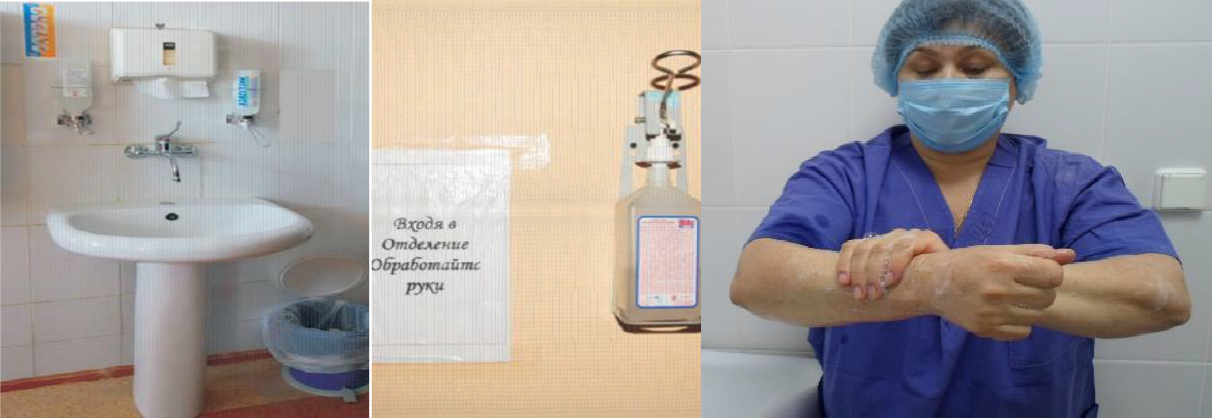 Снижение уровня внутрибольничной колонизацииСнижение заболеваемости ИСМП пациентов в 2-4 разаСокращение средней длительности пребывания пациентов до 76%Основные направления медицинской деятельности высокого рискаЛЕКАРСТВЕННАЯ БЕЗОПАСНОСТЬРеализация корректирующих мероприятий в целях обеспечения правильных условий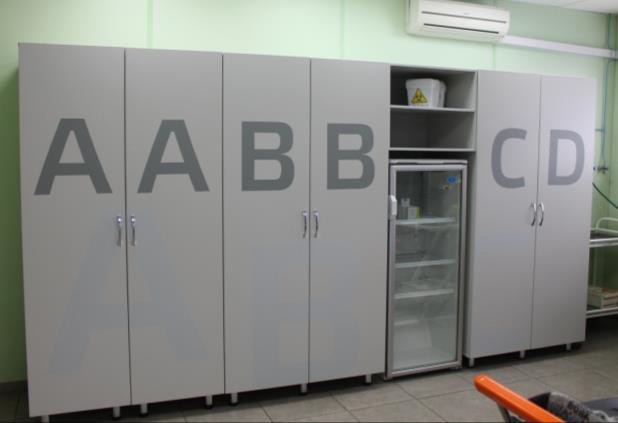 хранения Лекарственных ПрепаратовУменьшение запасов и соблюдение правил хранения расходных материалов, лекарственных препаратов (ЛП) в подра зделениях Внедрение контроля за Лекарственных Препаратов с истекающим сроком годности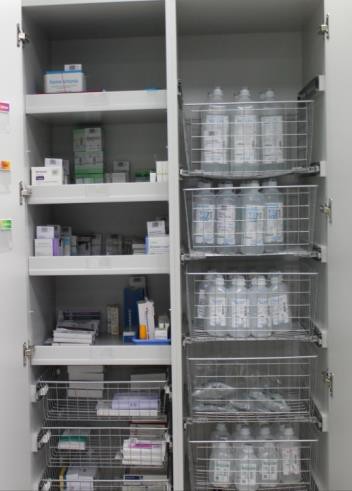 Обучение специалистов,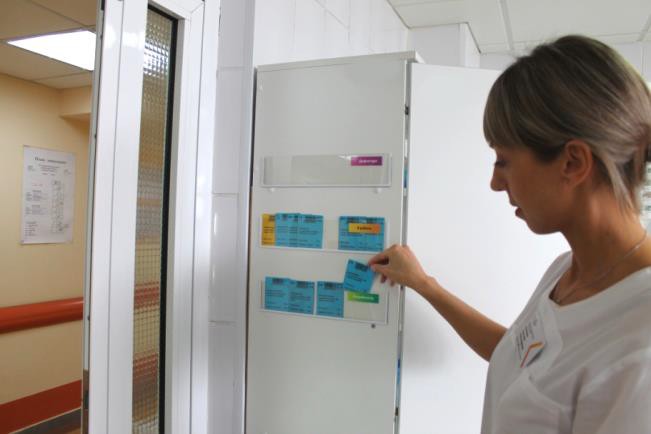 ответственных за сбор и направление информации о нежелательных реакциях и проблемах безопасности лекарственных препаратов в РосздравнадзорФото: КГБУЗ «ККБ» (г.Красноярск), ГБУЗ ТО «ОКБ №2» (г.Тюмень)Основные направления медицинской деятельности высокого рискаХИРУРГИЧЕСКАЯ БЕЗОПАСНОСТЬПрименение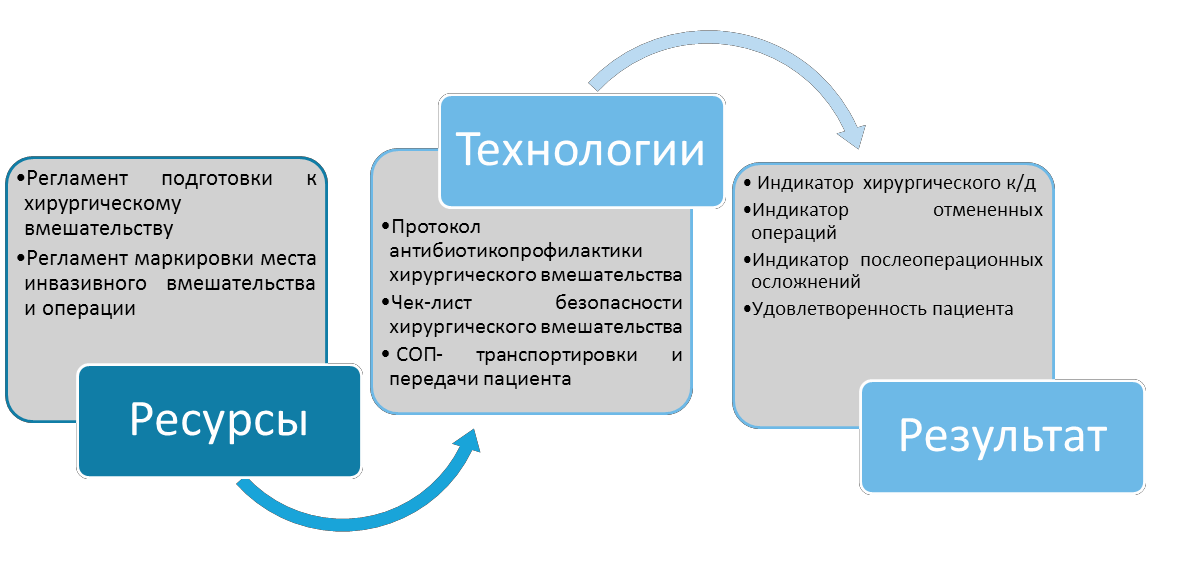 хирургического чек-листаХИРУРГИЧЕСКАЯ АКТИВНОСТЬ76,9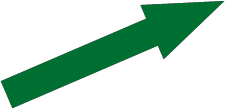 70,3	71,1	70,678,92,9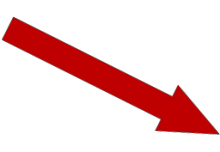 2013	2014	2015	2016	20172013	2014	2015	2016	2017Основные направления медицинской деятельности высокого рискаБЕЗОПАСНОСТЬ В ПРИЕМНОМ ОТДЕЛЕНИИ (чек-лист)ПРИЕМНОЕ ОТДЕЛЕНИЕ МОЕЙ МЕДИЦИНСКОЙ ОРГАНИЗАЦИИ БЕЗОПАСНО?Основные направления медицинской деятельности высокого риска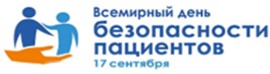 УХОД ЗА ПАЦИЕНТАМИ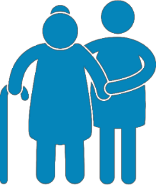 Согласно данным ВОЗ:Ежегодно происходит 37,3 миллиона падений с серьезными последствиями, прикоторых требуется медицинская помощь.Во всем мире паллиативную медицинскую помощь получают сегодня лишь около 14% пациентов, нуждающихся в ней.Необходимо проводить оценку пациентов на выявление рисков:Риск пролежней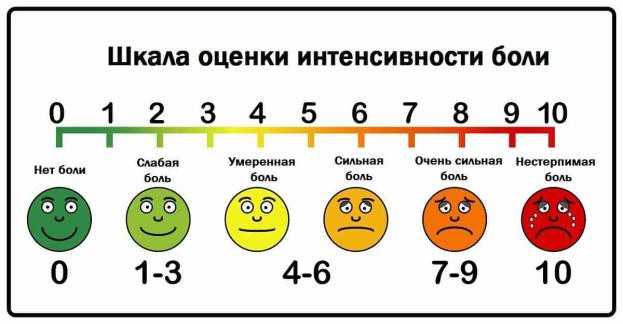 Риск паденийРиск тромбоэмболииВнедрить системы контроля и управления больюСледует обеспечить уход пациентам из групп риска:Пациенты, находящиеся на постельном режимеПаллиативные пациентыПациенты использующие вспомогательные средства (протезы, трости, креслаколяски, ходунки и др.)Пациенты в агональном состоянии	Источники: https://www.who.int/ru/news-room/fact-sheets/detail/fallshttps://www.who.int/ru/news-room/fact-sheets/detail/palliative-careОсновные стратегии, снижающие риски при оказании помощиОсновные стратегии, снижающие риски приоказании медицинской помощи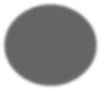 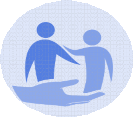 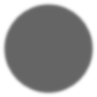 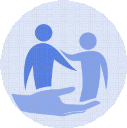 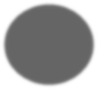 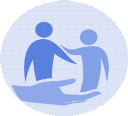 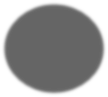 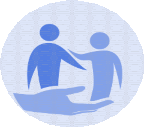 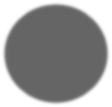 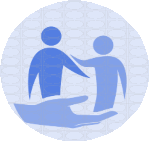                                          Основные стратегии, снижающие риски при оказании помощиПри обнаружении нежелательных событий или риска их возникновения:Организуйте открытое обсуждение нежелательного события или риска его возникновения между персоналом, пациентом и родственникамиРазработайте и реализуйте меры по минимизации вреда от наступлениянежелательного события или устранения риска его возникновенияИспользуйте эффективные методики коммуникации между медицинскими работниками, пациентами и родственникамиИспользуйте наглядный способ представления информации по вопросам обеспечения безопасностиОтмечайте успехи персонала и пациентов в достижении нулевогопредотвратимого вредаИзучайте мнение пациентов, опыт других медицинских организаций для поиска путей для улучшения обеспечения безопасности медицинской деятельностиКультура безопасности: Определение. Оценка. Алгоритм построенияКультура безопасностив медицинской организацииКультура безопасности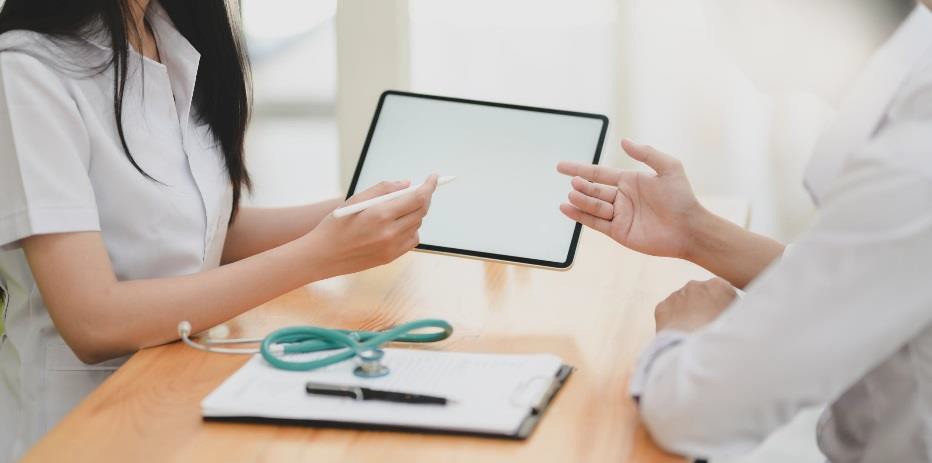 это культура медицинской организации, основанная и поддерживаемая на принципах прозрачности, безопасности, взаимного доверия и подотчётности, где проводится регулярная оценка и анализ ошибок нежелательных событий и рисков их возникновения.Ключевые факторы культуры безопасностиИдентификация существующих рисков при оказании медицинской помощиФормирование условий для выявления и минимизации нежелательных событий иустранения рисков их возникновенияПоощрение сотрудников за выявление нежелательных событий и рисков их возникновенияПриверженность всех сотрудников к обеспечению безопасности пациентовКультура безопасности: Определение. Оценка. Алгоритм построенияОцените уровень культуры безопасности в вашей медицинскойорганизации c помощью одного из вариантов :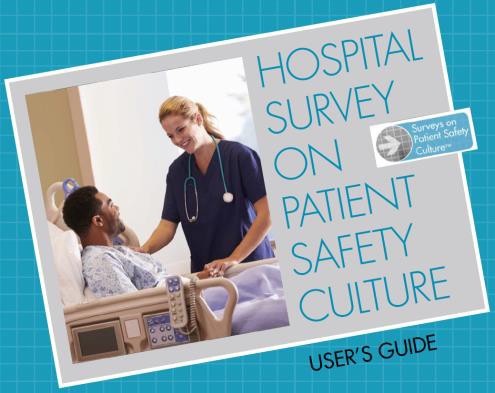 Опросник по культуре безопасности HSPSC (Hospital Survey Patient Safety Culture™ ) разработан Agency for Healthcare Research and Quality (AHRQ - Агентство медицинских исследований и качества) Источник: https://www.ahrq.gov/sops/surveys/hospital/index.htmlОпросник по культуре безопасности КГП на ПХВ «Городская больница №4» г.Усть-Каменогорск.Источник: https://files.medelement.com/uploads/co/758915331503651150/documents/5f41713ab5157319967bf152150f0f32.pdfКультура безопасности: Определение. Оценка. Алгоритм построенияАлгоритм создания культуры безопасности в медицинской организацииВысшее руководство медицинской организации активно участвует и контролирует внедрение культуры безопасностиНеобходимо:o	Развивать командную работу для поиска решений проблем безопасности пациентаo	Обеспечивать открытую и прозрачную культуру, в которой сотрудники могут сообщать об ошибках,не опасаясь наказанияo	Внедрить инструменты современной системы управления качеством (обучение, аудиты)o	Регулярный мониторинг нежелательных событий и рисков их возникновенияo	Внедрить систему поощрения сотрудников, заявивших о нежелательном событииo	Отказаться от подхода «поиска виновного», выявлять и анализировать системные ошибкиПациент-центрированная помощь, основные постулатыПациент-центрированная помощь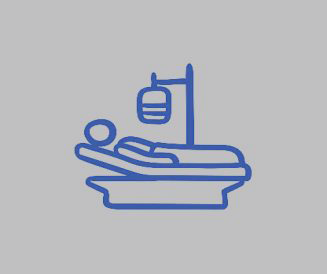 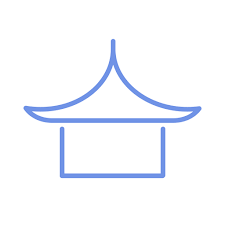 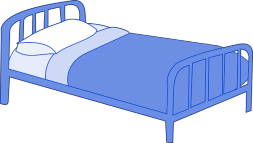 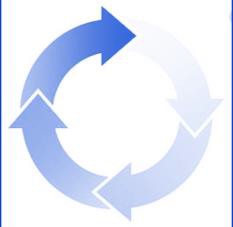 Деятельность, ориентированная на пациентаМедицинская помощь непрерывная,скоординированная и доступнаяФизический комфорт и эмоциональноеблагополучие пациентаСоблюдение ценностей, культурных инациональных традиций пациента и его семьиПациентцентрированная помощь, основные постулатыПациент как партнер.Рекомендации для медицинских работниковДоступность информации о состоянии и динамике здоровья пациента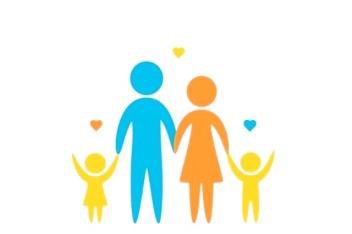 Совместное с пациентомПредоставляйте полную информацию о состоянии здоровья, диагнозе, вариантах лечения и прогнозе заболеванияОбсуждайте с пациентом причины коррекции леченияПредоставляйте информацию об альтернативах лечения, о последствиях отказа от леченияПредоставляйте информацию об особенностях приема лекарственных препаратов и о том, когда необходимо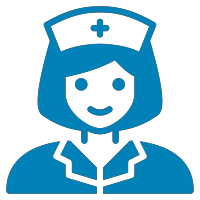 Возможностьпринятие решения о леченииПодробно рассказывайте о возможных побочных эффектахоцениватьэффективность леченияОбсуждайтеприсутствия и уходачленов семьи пациента вв ходе лечения,возможных осложненияхнеобходимость в дополнительных исследованияхмедицинскихорганизацияхУточните, какая операция, какой вид наркоза планируются, возможные осложнения в ходе операции и в послеоперационный период, есть ли альтернативные методы леченияОсновные рекомендации для повышения безопасности медицинскомуработнику или организатору здравоохраненияЯ КАК МЕДИЦИНСКИЙ РАБОТНИКВовлекать пациентов в собственное лечение в качестве равных партнеровРаботать, прежде всего, в интересах безопасности пациентовПостоянно повышать свою квалификацию и углублять знанияФормировать культуру безопасности пациентов в медицинских организациях в духе открытости и прозрачностиСвоевременно представлять информацию об обнаруженных ошибках в лечении в интересах извлечения уроков для безопасности пациентовОсновные рекомендации для повышения безопасности медицинскомуработнику или организатору здравоохраненияЯ КАК ОРГАНИЗАТОР ЗДРАВООХРАНЕНИЯИнвестировать в безопасность пациентов, так как это приводит к экономии средств (до 15% расходов)Инвестировать в безопасность пациентов, чтобы спасти жизни и укрепить доверие между пациентами и системой здравоохраненияСделать	безопасность	пациентов	приоритетом	медицинской организации \ региональной системы здравоохраненияПоощрять	представление	информации	об	ошибках	в	интересах извлечения уроков для безопасности пациентовФГБУ «Национального института качества» Росздравнадзора. Внедрение Практических рекомендаций по повышению качества и безопасности медицинской деятельности.Практические рекомендации – это эффективный инструментсоблюдения требований приказа Минздрава России №381нссылка:Разделы рекомендаций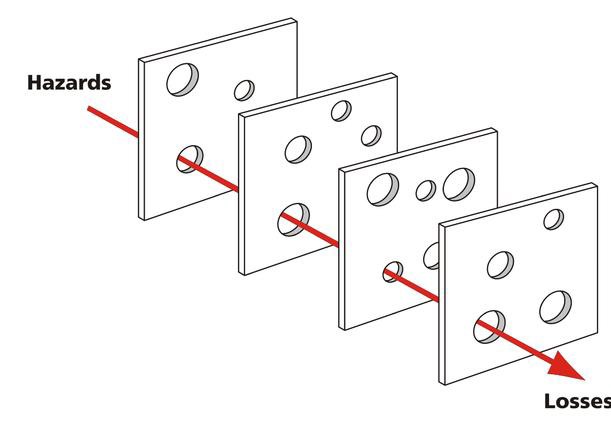 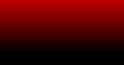 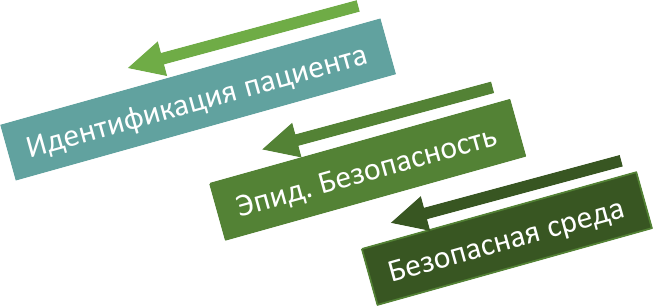 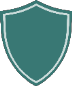 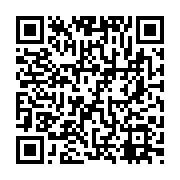 Организация помощи на основе данных доказательной медицины;Управление персоналом;Эпидемиологическая безопасность;Лекарственная безопасность;Хирургическая безопасность;Безопасность обращения медицинских изделий;Организация работы приёмного отделения, неотложной помощи;Преемственность помощи;Идентификация личности пациента;Безопасность медицинской среды;Организация ухода за пациентамиВред \ смертьЧитать РекомендацииВнедрение современной системы управления качеством и безопасностью медицинской деятельностиФГБУ «Национального института качества» Росздравнадзора. Внедрение Практическихрекомендаций по повышению качества и безопасности медицинской деятельности.Доступны для скачивания на сайте nqi-russia.ruРекомендациидля стационараРекомендации для поликлиникиРекомендации для медицинской лабораторииРекомендации для стоматологий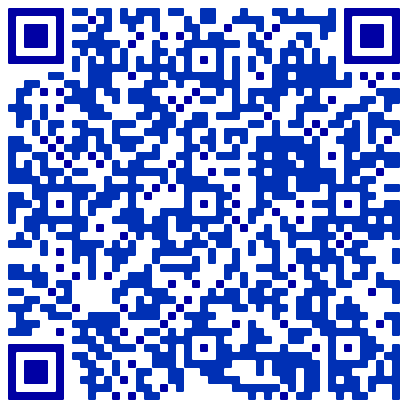 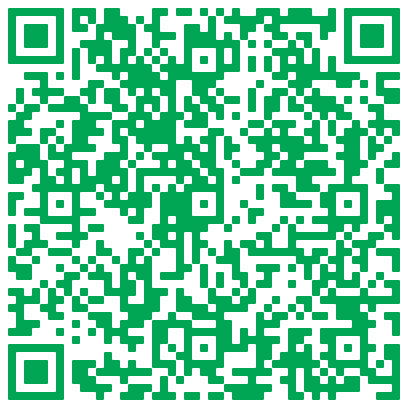 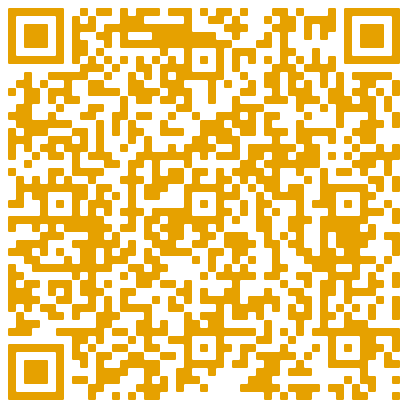 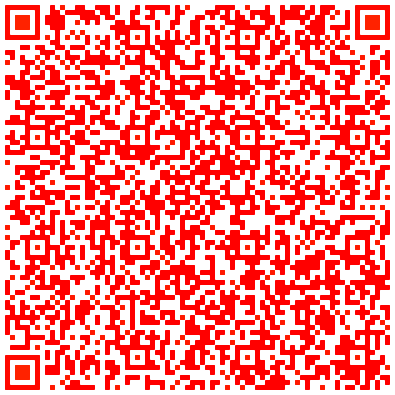 Скоро будут опубликованы:Предложения (практические рекомендации) для диализных центров,для организаций, осуществляющих скорую медицинскую помощьФГБУ «Национального института качества» Росздравнадзора. Внедрение Практических рекомендацийпо повышению качества и безопасности медицинскойдеятельностиРЕЗУЛЬТАТЫ ВНЕШНЕЙ ОЦЕНКИ МЕДИЦИНСКИХ ОРГАНИЗАЦИЙ* НА СООТВЕТСТВИЕ ТРЕБОВАНИЯМ ПРАКТИЧЕСКИХ РЕКОМЕНДАЦИЙПереливание донорской крови и ее компонентов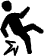 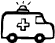 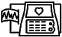 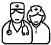 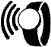 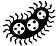 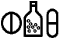 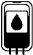 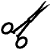 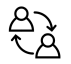 Обращение медицинских изделий Преемственность медицинской помощи Безопасность среды и уход за пациентами Экстренная и неотложная помощь Лекарственная безопасность Хирургическая безопасность Идентификация пациентов58,8%55,8%52,2%41,7%40,2%31,4%29%76,3%Эпидемиологическая безопасностьУправление персоналом23,8%19%НАСКОЛЬКО БЕЗОПАСНАМОЯ МЕДИЦИНСКАЯ ОРГАНИЗАЦИЯ?БЕЗОПАСНОСТЬ СИСТЕМЫ ЗДРАВООХРАНЕНИЯ – ОТВЕТСТВЕННОСТЬ КАЖДОГО*По результатам внешней оценки 50 медицинских организаций из 19 субъектовФГБУ «Национального института качества» Росздравнадзора. Внедрение Практических рекомендаций по повышению качества и безопасности медицинской деятельности.ИЗМЕРИМЫЕ РЕЗУЛЬТАТЫ ВНЕДРЕНИЯ ПРАКТИЧЕСКИХ РЕКОМЕНДАЦИЙ РОСЗДРАВНАДЗОРАСнижение летальности: общей летальности, досуточной летальности от ОИМ, летальности от ОНМК, сочетанной тяжелой травмы и др.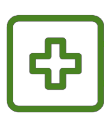 Увеличение показателей удовлетворенности пациентов качеством оказываемой медицинской помощиУвеличение эффективности оборота койки, снижение койко-дня, оптимизация коечного фонда в медицинских организацияхОптимизация ресурсного управления (снижение неэффективных финансовых затрат в результате рационального использования лекарственных средств, уменьшение числа дублирующих клинических анализов, снижение количества штрафных санкций)Республика  Бурятияснижение досуточной летальности от инфаркта миокарда с 68% до 32% за 2 годаРеспублика  ТатарстанСнижение госпитальной летальности от ОНМК с 10.5 до 7.8 за 2 годаСнижение госпитальной летальности от ИМ с 5,5 до 5,1 за 2 годаСнижение летальности от сочетанной травмы с 18,4 до 11,8 за 2 годаРеспублика  БурятияПовышение удовлетворенности пациентов с 59% до 91% за 2 годаРеспублика  Татарстанповышение удовлетворенности пациентов с 75% до 87,3% за 2 годаИркутская областьповышение удовлетворенности с 81,2% до 91,7 % за 2 годаРеспублика  Татарстанснижение среднего койко-дня с 8,9 дн. до 8,3 дн. за 2 годаг. Москвасокращение длительности пребывания пациента на койке с 8,4 дн. до 7,1 дн. за 2 годаг. МоскваСокращение объемов штрафных санкций со стороны СМО и ФОМС до 1,0- 0,7% (случаев)Республика  БурятияСокращение объемов штрафных санкций с 0,57% до 0,46% за 2 года (доля штрафных санкций от заработанных финансовых средств за оказанные медицинские услуги)Уменьшение числа дублирующих анализов на 10% за 2 годаКУЛЬТУРА БЕЗОПАСНОСТИ ПАЦИЕНТОВ –ОТВЕТСТВЕННОСТЬ КАЖДОГО!Мы можем спасти тысячи жизней, уменьшивколичество нежелательных событий,и сделать это можем только вместе!Высказывайтесь и проводите мероприятия в поддержку Всемирного дня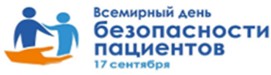 безопасности пациентов!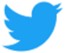 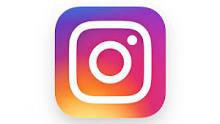 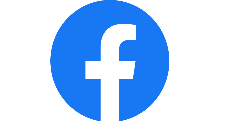 #ДеньБезопасностиПациентов#PatientSafetyDayМероприятия Всемирного дня безопасности пациентов в 2020 году:ВСЕРОССИЙСКАЯ ОЛИМПИАДАПО БЕЗОПАСНОСТИ в здравоохраненииИНТЕРАКТИВНОЕ ГОЛОСОВАНИЕмедработников по актуальным вопросамбезопасности пациентовВСЕРОССИЙСКИЙ КОНКУРС«ЛИДЕР КАЧЕСТВА В ЗДРАВООХРАНЕНИИ»для команд специалистов, реализовавших успешные проекты, направленные на улучшение качества и безопасности медицинской деятельностиИнформация о проведении мероприятий Всемирного дня безопасности пациентов на сайтеФГБУ «Национальный институт качества» Росздравнадзора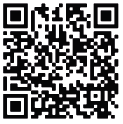 Москва, Славянская площадь, 4, с.1, подъезд 4,Тел: 8(495)980-29-35, info@nqi-russia.ru сайт: www.nqi-russia.ruВопросДа\нетчеткое разделение потоков пациентов в приемном отделениив	приемном	отделении	созданы	условия	для	своевременного	оказания	неотложнойпомощи вне зависимости от времени сутокприемное  отделение  круглосуточно	имеет  возможность  взаимодействовать  со  всеми подразделениями и службамиобеспечена  круглосуточная  готовность  к  оказанию  медицинской  помощи  в  условиях чрезвычайной ситуацииэкстренная помощь пациентам при  внезапных критических состояниях может быть оказана во всех подразделенияхсоблюдение принципов конфиденциальности при приеме пациентов и оказании помощиреализация комплекса мер, направленных на профилактику несвоевременного оказания помощи в приемном отделении и смешивания потоков при резком увеличении количества пациентов